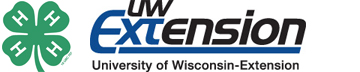 DateDear (NAME OF LEGISLATOR OR STAFFER VISITED), Thank you for your valuable time March 19. We appreciated the opportunity to visit with you about our 4-H Youth Development centennial and partnership with the University of Wisconsin-Extension. We enjoyed talking to you about how youth benefit from our programs, and how this ultimately strengthens individuals, families and communities. (FEEL FREE TO ADD A LOCAL MESSAGE HERE, IF YOU WISH.) We want to extend an invitation to you to see some of our county 4-H Youth Development programs first-hand. To that end, we invite you to (FEEL FREE TO FILL INFORMATION HERE ABOUT A LOCAL VISIT, ADDING THEM TO A MAILING LIST, REFERRING THEM TO YOUR WEBSITE…ETC.).Again, we thank you for your time and courtesy.Sincerely,VISITOR NAME